---------- Oorspronkelijk Bericht ---------- Van: Gemeente Rheden, Team Omgevingsrecht en Veiligheid
Aan: Voorzitter a.i. Wijkvereniging Dieren-WestDatum: 07-09-2023 09:12 Onderwerp: RE: brievenbus Domeinlaan 1 Beste meneer Burgmeijer, Ik heb de vraag over de verplaatsing van de brievenbus intern besproken met de disciplines van vergunningverlening en verkeer. Zoals ik u aan de telefoon al aangaf kan de gemeente waarschijnlijk weinig betekenen in deze kwestie. Dit is helaas bevestigd na mijn overleggen. Voor het plaatsen van een brievenbus is geen omgevingsvergunning nodig in die zin hebben wij ruimtelijk gezien dan ook invloed op de verplaatsing. Deze brievenbus valt namelijk onder ‘straatmeubilair’ en kan daardoor op grond van de regels uit de Wet algemene bepalingen Omgevingsrecht en het Besluit omgevingsrecht vergunningvrij worden geplaatst/verplaatst. PostNL is hier de eigenaar van de brievenbus en kan deze dan ook naar eigen zeggen verplaatsen. Wel kunnen we als gemeente kijken of de plek veilig is. Naar aanleiding van uw bericht heeft onze verkeerskundige daar naar gekeken en zij heeft geoordeeld dat de nieuwe plaats bereikbaar is, ook voor kwetsbare verkeersdeelnemers. Tevens zijn er ook winkels met brievenbussen waar de post afgegeven kan worden, wellicht is dat een optie voor de buurtbewoners die gebruik maken van deze brievenbus. Wij begrijpen dat dit niet het antwoord is waar u op had gehoopt, maar helaas kunnen wij de verplaatsing als gemeente niet voorkomen. Het staat u natuurlijk vrij om contact te leggen met PostNL over de verplaatsing, wellicht kunnen zij iets met de geuite zorgen van de gebruikers van deze brievenbus en alsnog tot een andere locatie komen. Mocht u nog vragen hebben, stel deze dan gerust.Vriendelijke groet,
Jurist omgevingsrecht/ Seniormedewerker juristen Omgevingsrecht en toezichthouders |Team Omgevingsrecht en VeiligheidT (026) 49 76 911Met ingang van 15 november 2021 is het gemeentehuis in De Steeg gesloten. Wij zijn tijdelijk verhuisd naar: President Kennedylaan 104-108, 6883 AX Velp. Ons postadres is ongewijzigd.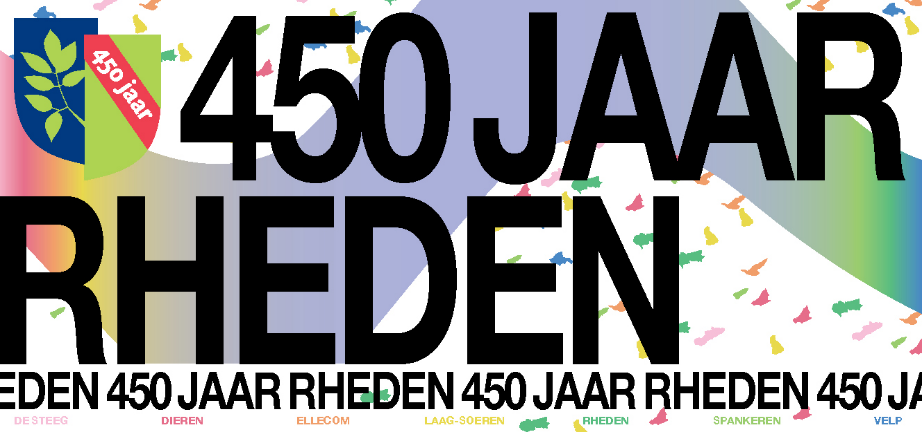 